Подарки мамам своими рукамиМы подарок маме
Покупать не станем -
Приготовим сами.
Своими руками.

Можно вышить ей платок.
Можно вырастить цветок.
Можно дом нарисовать.
Речку голубую...
А ещё расцеловать
Маму дорогую!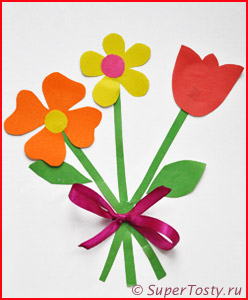 «Твой цветочек — это я!»А эта поделка от самых маленьких человечков, которые хотят сделать подарок маме, но еще очень неусидчивы, чтобы соорудить сложную поделку. Рисунок «Твой цветочек — это я!».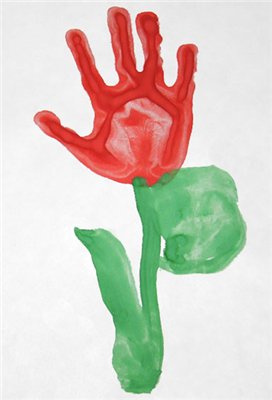 Возьмите листок бумаги и краски. Ребенок макает ладошку в краску и ставит отпечаток на лист бумаги, а потом при помощи взрослого или самостоятельно дорисовывается ножка и листочки на рисунке. Цветок может состоять из одной ладошки, тогда он больше похож на тюльпан, а может иметь форму василька, тогда нужно поставить разными красками 4 оттиска ладошек, направленных в разные стороны. Видите, даже самые маленькие могут сделать подарок для мамы своими руками, причем в полном смысле этого выражения.Чаша с цветами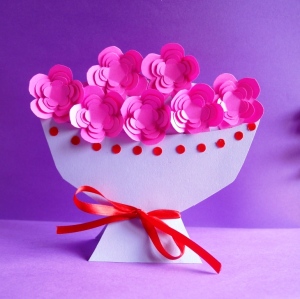  Такой подарок, сделанный своими руками, можно преподнести маме на день матери или день рождения. Для того, чтобы изготовить его, тебе потребуются два листа картона, цветная бумага и красивая ленточка.Из картона вырезают половинки чаши, как показано на рисунке. Эти половинки нужно склеить в местах, отмеченных красным, чтобы оставить сверху небольшой карман для цветов, а снизу две ножки, благодаря которым поделка будет держаться на поверхности.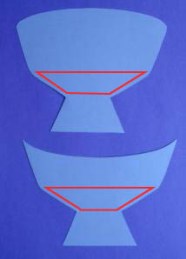 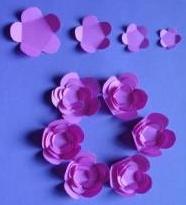 Цветочки вырезают из цветной бумаги. Изготовив несколько цветов разной величины и вложив их друг в друга, можно получить один бутон с объемными листьями. Крепить их друг к другу нужно с помощью клея. Затем полученные бутоны располагают в кармашке чаши и закрепляют с помощью клея. Последний штрих – обвязываем «горлышко» чаши красочной лентой. Подарок готов!Бумажный букет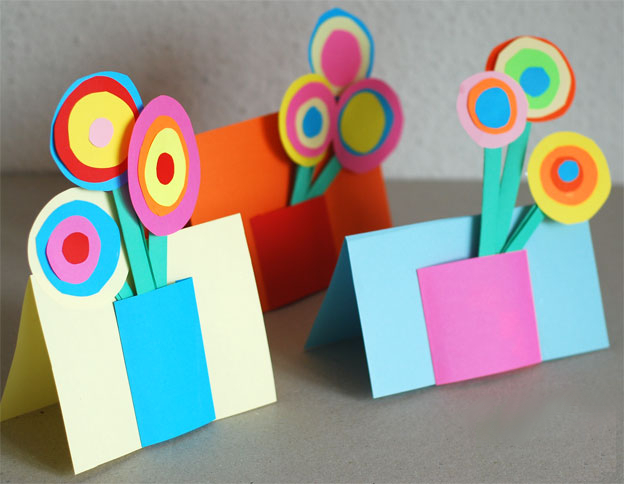 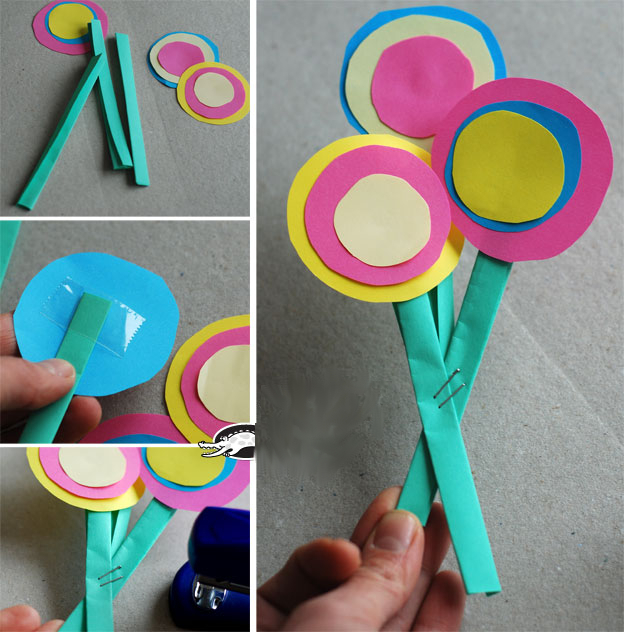 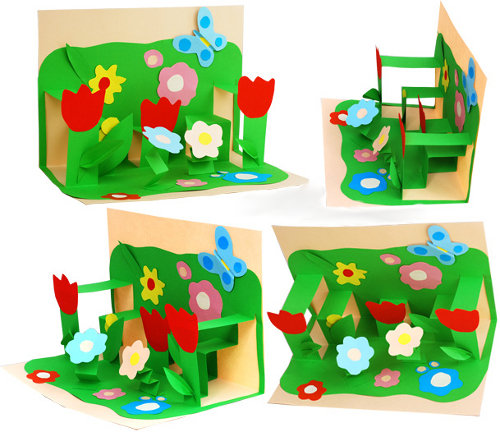 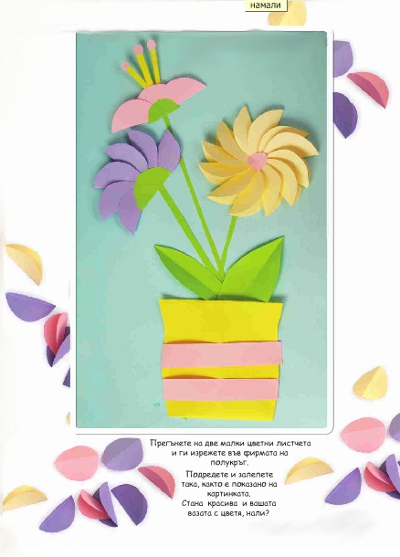 Цветы из салфеток 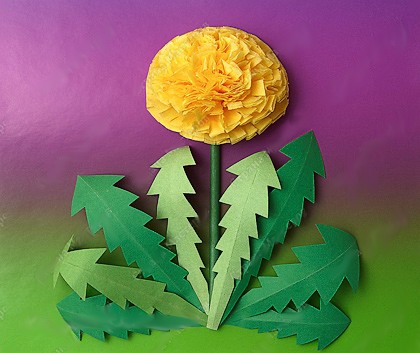 Возьмите столовую салфетку, состоящую из трёх слоёв. Разделите все слои.
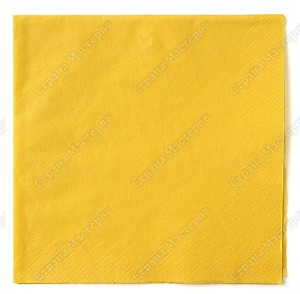 Возьмите два тонких слоя и сложите каждый вчетверо.
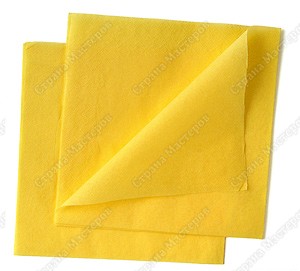 Сложите каждый слой ещё раз вчетверо.
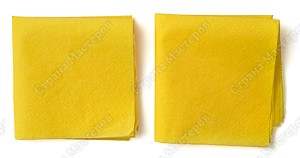 Наложите слои друг на друга.
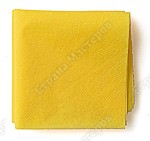 Соедините все слои, пробив их степлером.
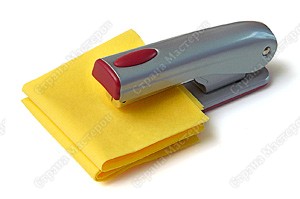 Пробейте для прочности ещё раз, расположив скрепки крест-накрест.
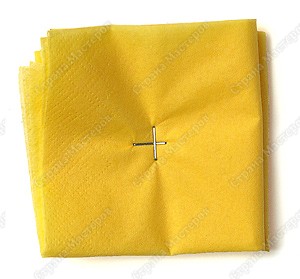 Вырежте круг.
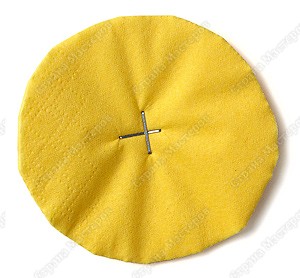 Сделайте надрезы глубиной примерно 10 мм через равные промежутки.Сделайте надрезы, глубиной примерно 10 мм через равные промежутки.
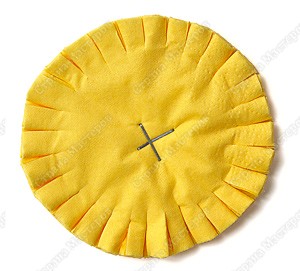 Поднимите верхний тонкий слой.
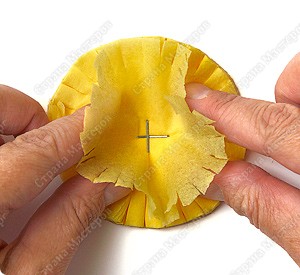 Сожмите его пальцами вокруг центра.
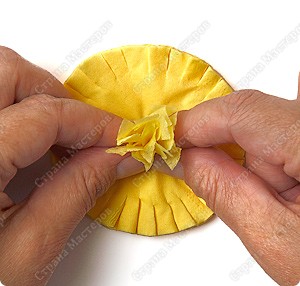 Поднимайте следующие слои и также сжимайте их пальцами.
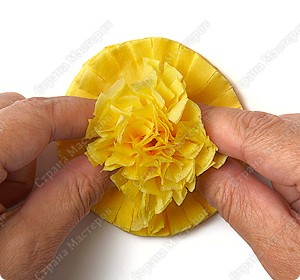 Поднимите все слои друг за другом. Можно поднимать по 2—3 слоя одновременно.
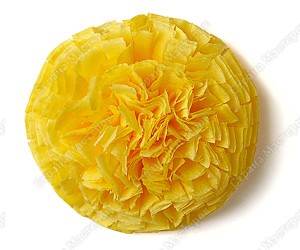 Получился пышный цветок.
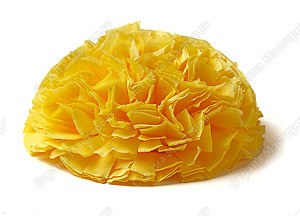 Чтобы сделать листочки для одуванчика, возьми полоски бумаги размером 3,5—4 см на 8—12 см и сложите пополам. Отрежьте уголки.
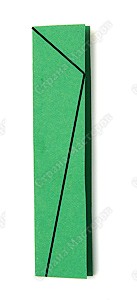 Вырезайте зубчики по частям. Сначала делайте надрез перпендикулярно линии сгиба, затем надрез наискосок.
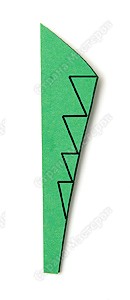 Разверните листок и немного выгни его. Вырежьте несколько листочков разного размера и разных оттенков. Приклейте к основе только нижнюю часть листа. Для стебля сверните трубочку из полоски тонкой бумаги.
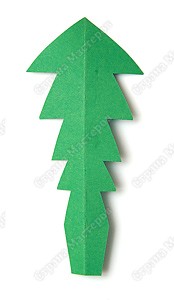 Для маленьких цветочков возьмите также два слоя: розовый от цветной салфетки и белый. (Обычно в цветных салфетках внутренние слои белого цвета). Сложите каждый слой вчетверо, затем ещё раз вчетверо. Наложите слои друг на друга. Сделайте степлером четыре скрепления.
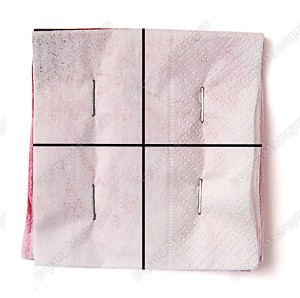 Разрежьте на четыре части по указанным линиям. Вырежте цветок. Можно обвести по шаблону.
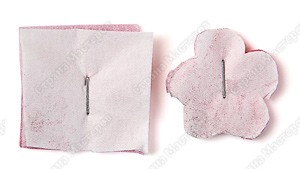 Поднимите и сожми плотно верхний слой, чтобы скрыть скрепку.
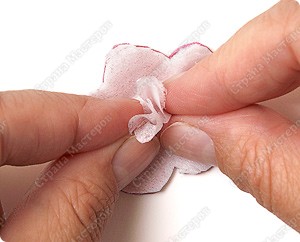 Поднимайте по очереди все слои. В конце немного сожмите весь цветок.
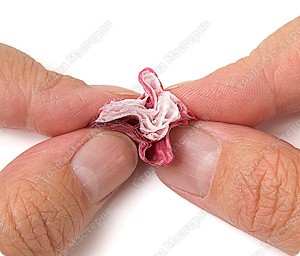 Теперь расправляйте цветок, придавая ему желаемую пышность. 
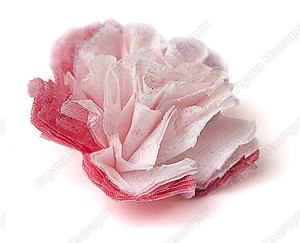 